Appendix 1: Search termsMood stabilisers descriptors: mood stabilisers* OR mood stabilizers OR lithium* OR lithium carbonate OR lithium citrate OR sodium valproate OR valproate OR valproic acid* OR divalproex sodium OR depakote OR carbamazepine OR oxcarbazepine OR lamotrigine OR keppra OR gabapentin OR vigabatrin OR tiagabine OR topiramate OR levetiracetam OR anticonvulsant medication OR antiepileptic medication  AND ASD descriptors:  child developmental disorder* OR pervasive developmental disorder* OR autis* OR PDD* OR ASD* OR Kanner* OR Asperger* OR Asperger* syndrome OR autism spectrum disorder OR Rett Syndrome OR childhood schizophrenia OR Fragile X syndrome OR neurodevelopmental disorder* OR NDD*. AND  Outcome descriptors: anxiety OR anxiety disorder OR depression OR obsessive compulsive disorder OR OCD OR generalised anxiety disorder OR phobia OR agoraphobia OR bipolar disorder OR manic depressive psychosis OR  mania OR hypomania OR autism core symptoms OR ASD core symptoms OR ASD symptoms OR autism symptoms OR social interaction OR communication problems OR agitation OR irritability OR aggression OR behavioural problems OR problem behaviors OR challenging behaviour OR behaviour* that challenge OR behaviour of concern OR maladaptive behaviour OR disruptive behaviour OR disturbed behaviour OR distressed behaviour OR stereotypy OR restricted behaviour OR repetitive patterns of behaviour OR restricted interests OR restrictive activities OR social communication OR repetitive behaviour OR communication* OR inattention OR hyperactivity OR insistence on sameness OR sameness OR sleep problem OR insomnia OR self-injurious behaviour OR self-mutilation OR temper tantrum OR tantrum OR aggression to others OR aggression to property OR sexual aggression OR sexual deviance OR mental state OR global improvement OR quality of life OR CGI. AND RCT descriptors:  clinical trial* OR randomization* OR randomisation OR research design OR randomized controlled trial OR randomi#ed control* trial* OR RCT OR controlled clinical trial OR double-blind procedure OR random* OR trial* OR control* OR blind* OR crossover OR crossover procedure OR crossover trial* OR volunteer* OR placebo* OR randomly OR control* OR ((singl* or doubl* or trebl* or tripl*) adj3 (blind* or mask*)) OR comparative stud* OR psychopharmacology  AND not (animal OR nonhuman) treatment OR effectiveness evaluation OR treatment outcomes OR follow-up studies OR evaluat* adj3 stud*. Date Range: 1985 (January) to 2021 (June)Appendix 2: Eligibility criteriaName of the rater:Date of rating:Title of the paper:Author:Year of publication:Name of the journal:Appendix 3: Data extraction proforma (adapted from Cochrane Collaboration)Notes on using data extraction form: Be consistent in the order and style you use to describe the information for each report.Record any missing information as unclear or not described, to make it clear that the information was not found in the study report(s), not that you forgot to extract it. Include any instructions and decision rules on the data collection form, or in an accompanying document. It is important to practice using the form and give training to any other authors using the form.Title of the systematic review:General InformationCharacteristics of the included studyParticipantsMethodsOutcomesCopy and paste table for each outcome.Outcome 1Other informationOtherAppendix 4: Cochrane Risk of Bias proformaSee Chapter 8 of the Cochrane Handbook. Additional domains may be added for non-randomised studies.Appendix 5: Funnel plot OAS/OAS-M, CGI-I and ABC-IFunnel plot OAS/OAS-M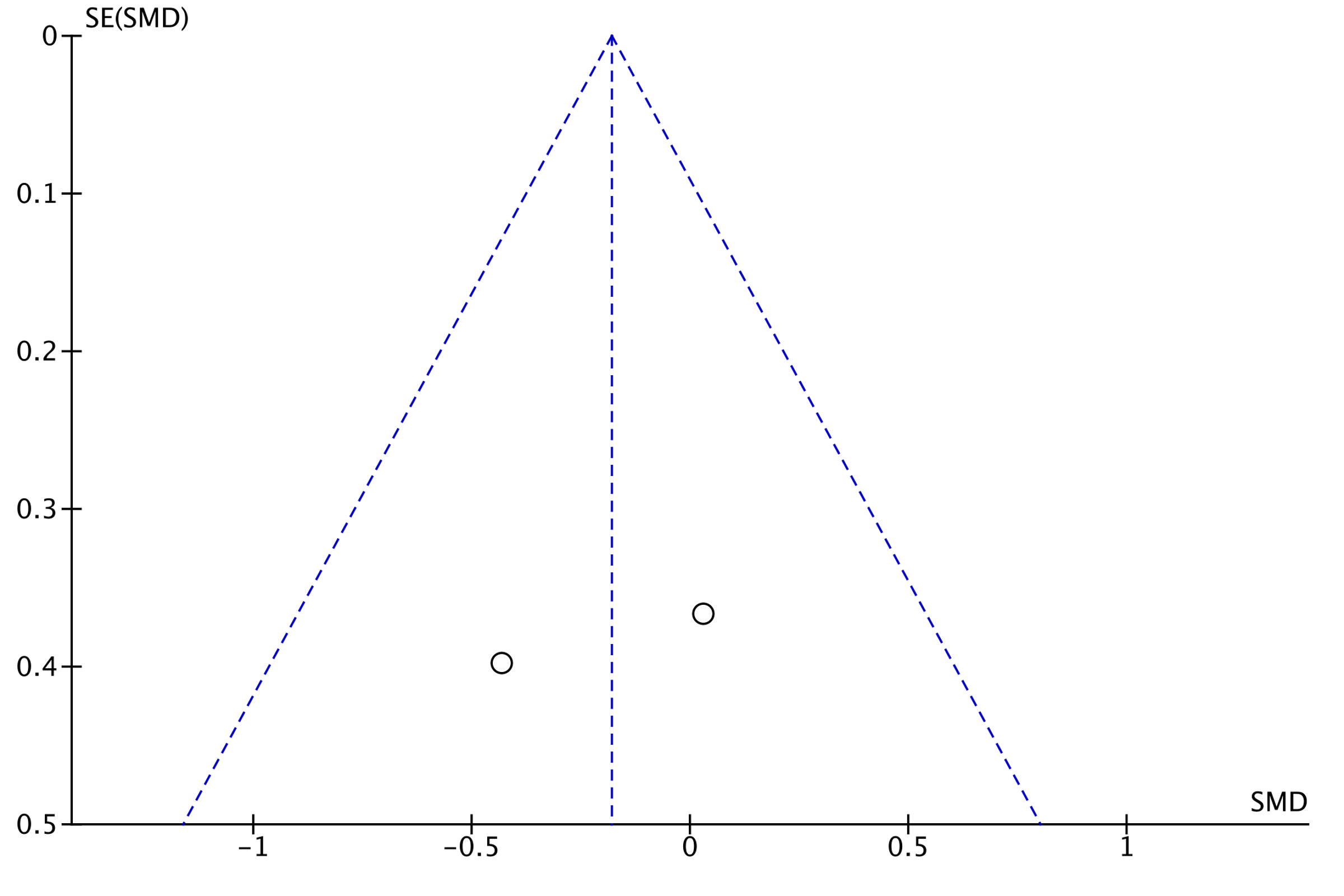 Funnel plot CGI-I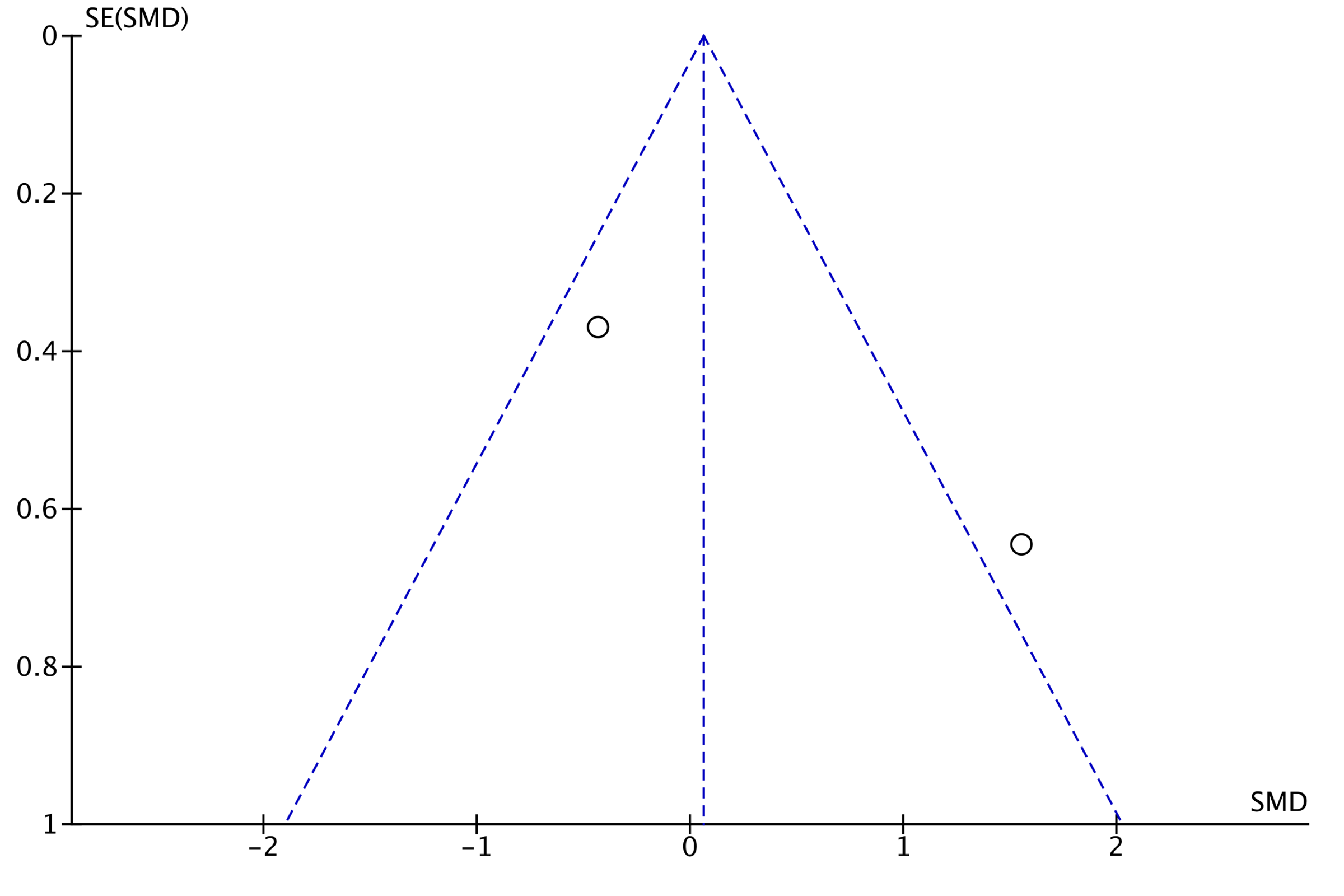 Funnel plot ABC-I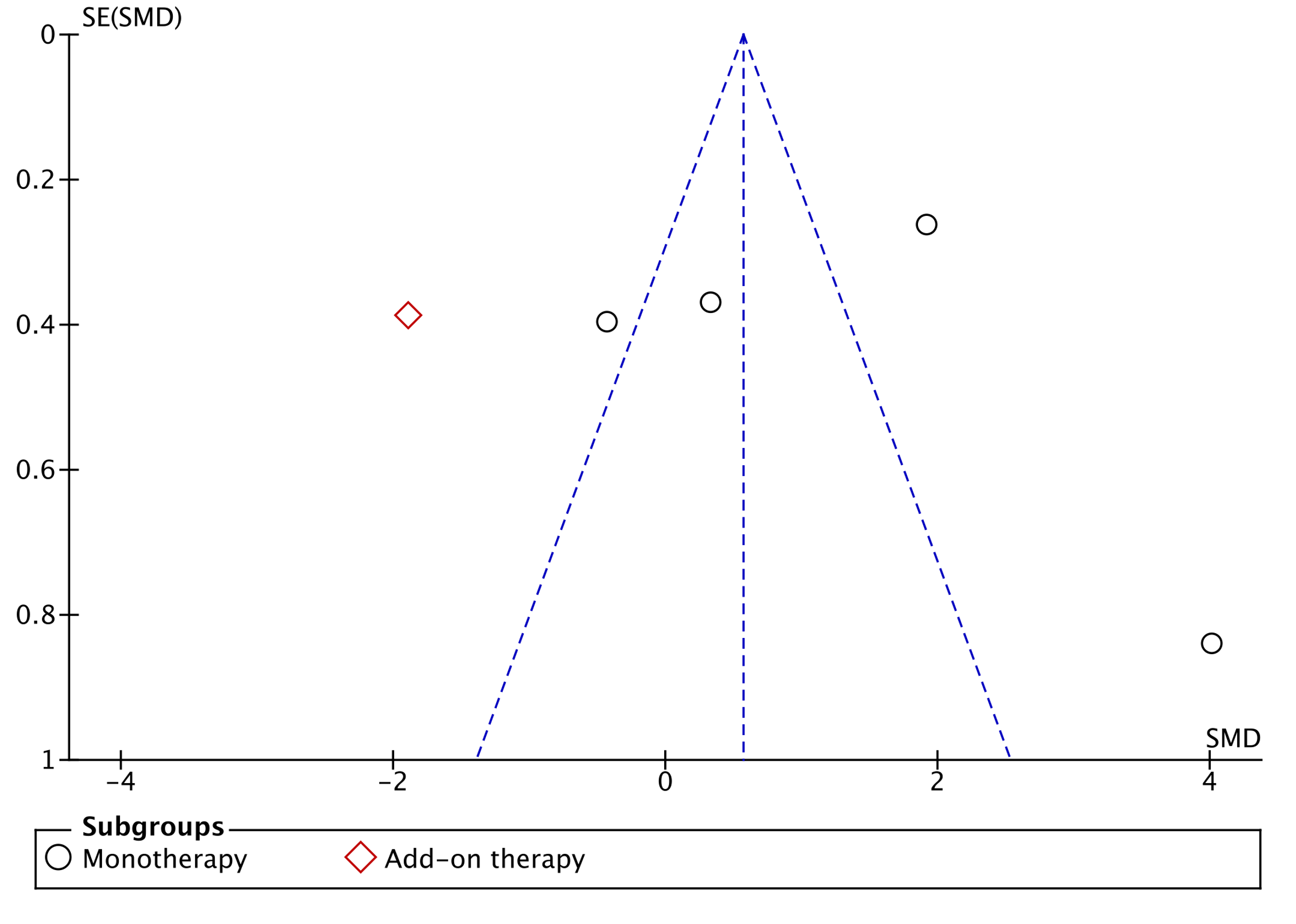 Appendix 6: AMSTAR 2 checklistStudy CharacteristicsEligibility criteria(Insert inclusion criteria for each characteristic as defined in the Protocol)Eligibility criteria(Insert inclusion criteria for each characteristic as defined in the Protocol)Eligibility criteria met? Eligibility criteria met? Eligibility criteria met? Study CharacteristicsEligibility criteria(Insert inclusion criteria for each characteristic as defined in the Protocol)Eligibility criteria(Insert inclusion criteria for each characteristic as defined in the Protocol)YesNoUnclearType of studyRandomised Controlled Trial (crossover or parallel design)Randomised Controlled Trial (crossover or parallel design)ParticipantsDiagnosed with ASDDiagnosed with ASDTypes of interventionMood stabilisers (either lithium or anti-epileptics) Mood stabilisers (either lithium or anti-epileptics) Types of comparisonPlacebo or another interventionPlacebo or another interventionTypes of outcome measuresASD core symptoms and/or other associated behavioural or psychiatric symptomsASD core symptoms and/or other associated behavioural or psychiatric symptomsNumber of participantsTen or moreTen or moreINCLUDE
INCLUDE
EXCLUDE         UNCERTAIN
EXCLUDE         UNCERTAIN
EXCLUDE         UNCERTAIN
EXCLUDE         UNCERTAIN
Reason for exclusionNotes:   Get full paper if uncertain or for inclusionNotes:   Get full paper if uncertain or for inclusionNotes:   Get full paper if uncertain or for inclusionNotes:   Get full paper if uncertain or for inclusionNotes:   Get full paper if uncertain or for inclusionNotes:   Get full paper if uncertain or for inclusionDate form completed (dd/mm/yyyy)Name/ID of person extracting dataReference citation (full citation)Study author contact details (Email)Publication type (e.g., full report, abstract, letter)Notes:Notes:DescriptionInclude comparative information for each intervention or comparison group if availableDescriptionInclude comparative information for each intervention or comparison group if availablePopulation description (from which study participants are drawn)Setting (e.g., intensive care unit, service providers, institutions, day care centre etc)Method of recruitment of participants (e.g., phone, mail, clinic patients)Informed consent obtainedYes	No	UnclearIntervention groupAge of participants (range, mean & SD)Intervention groupNumber (%) of participants by genderIntervention groupNumber (%) with ID, ADHD or other NDDsIntervention groupType of pharmacological regime (antiepileptics/ lithium) + name of medication + doseIntervention groupCo morbidity (psychiatric)Intervention groupCo morbidity (physical)Intervention groupAdverse events (number and %)Control groupAge of participants (range, mean & SD)Control groupNumber (%) of participants by genderControl groupNumber (%) with ID, ADHD or other NDDsControl groupType of intervention (placebo or another medication or other intervention) + name + doseControl groupCo morbidity (psychiatric)Control groupCo morbidity (physical)Control groupAdverse events (number and %)Descriptions as stated in report/paperLocation in text or source (pg & /fig/table/other)Aim of study (e.g., efficacy, equivalence, pragmatic)Design (e.g., parallel, crossover)Sampling technique (e.g., random)Method of establishing ASD diagnosis (if known) (clinical or ICD or DSM or ADI-R or ADOS etc.)Description as stated in report/paperDescription as stated in report/paperDescription as stated in report/paperDescription as stated in report/paperDescription as stated in report/paperDescription as stated in report/paperDescription as stated in report/paperLocation in text or source (pg & /fig/table/other)Primary outcome if dichotomous (e.g. %) (name the outcome and the instrument used to measure the outcome)Number (%) in the intervention armTotal number of participants in the intervention armTotal number of participants in the intervention armNumber (%) in the control armNumber (%) in the control armNumber (%) in the control armTotal number of participants in the control armPrimary outcome if dichotomous (e.g. %) (name the outcome and the instrument used to measure the outcome)Primary outcome if continuous Mean in the intervention armSD in the intervention armMean in the control armMean in the control armMean in the control armSD in the control armSD in the control armPrimary outcome if continuous Duration of intervention (weeks/months) (if crossover, add duration of baseline and washout period)Duration of follow up (weeks/months)Statistical methods used and appropriateness of these (e.g., proportion, %, risk ratio, odds ratio)Secondary outcomes Number of missing dataReason for missing dataOtherIs outcome/tool validated?Yes	No	UnclearYes	No	UnclearYes	No	UnclearYes	No	UnclearName of the tool: Name of the tool: Name of the tool: Notes: Notes: Notes: Notes: Notes: Notes: Notes: Notes: Notes: Description as stated in report/paperLocation in text or source (pg & /fig/table/other)Main findings (statistically significant difference or not; provide P value or other relevant data in support of main findings (primary and secondary outcomes)Key conclusions of study authorsYour critique of the study (any design flaw etc.)Your own overall conclusionCorrespondence required for further study information (from whom, what and when)Notes:Notes:Notes:Study funding sources (including role of funders)Possible conflicts of interest (for study authors)Notes: Notes: Notes: DomainRisk of biasRisk of biasRisk of biasSupport for judgement(include direct quotes where available with explanatory comments)Location in text or source (pg & /fig/table/other)DomainLowHigh UnclearSupport for judgement(include direct quotes where available with explanatory comments)Location in text or source (pg & /fig/table/other)Random sequence generation (selection bias)Allocation concealment(selection bias)Blinding of participants and personnel(performance bias)Outcome group: All/     (if separate judgement by outcome(s) required)Outcome group:      Blinding of outcome assessment(detection bias)Outcome group: All/     (if separate judgement by outcome(s) required)Outcome group:      Incomplete outcome data(attrition bias)Outcome group: All/     (if separate judgement by outcome(s) required)Outcome group:      Selective outcome reporting?(reporting bias)Other biasNotes:        Notes:        Notes:        Notes:        Notes:        Notes:        1.	Did the research questions and inclusion criteria for the review include the components of PICO?1.	Did the research questions and inclusion criteria for the review include the components of PICO?1.	Did the research questions and inclusion criteria for the review include the components of PICO?1.	Did the research questions and inclusion criteria for the review include the components of PICO?1.	Did the research questions and inclusion criteria for the review include the components of PICO?1.	Did the research questions and inclusion criteria for the review include the components of PICO?For Yes:PopulationInterventionComparator groupOutcomeFor Yes:PopulationInterventionComparator groupOutcomeOptional (recommended)	Timeframe for follow-upxYes No2.	Did the report of the review contain an explicit statement that the review methods were established prior to the conduct of the review and did the report justify any significant deviations from the protocol?2.	Did the report of the review contain an explicit statement that the review methods were established prior to the conduct of the review and did the report justify any significant deviations from the protocol?2.	Did the report of the review contain an explicit statement that the review methods were established prior to the conduct of the review and did the report justify any significant deviations from the protocol?2.	Did the report of the review contain an explicit statement that the review methods were established prior to the conduct of the review and did the report justify any significant deviations from the protocol?2.	Did the report of the review contain an explicit statement that the review methods were established prior to the conduct of the review and did the report justify any significant deviations from the protocol?2.	Did the report of the review contain an explicit statement that the review methods were established prior to the conduct of the review and did the report justify any significant deviations from the protocol?For Partial Yes:The authors state that they had a written protocol or guide that included ALL the following:review question(s)a search strategyinclusion/exclusion criteriaa risk of bias assessmentFor Yes:As for partial yes, plus the protocol should be registered and should also have specified:a meta-analysis/synthesis plan, if appropriate, anda plan for investigating causes of heterogeneityjustification for any deviations from the protocolxYes  Partial Yes No3.	Did the review authors explain their selection of the study designs for inclusion in the review?3.	Did the review authors explain their selection of the study designs for inclusion in the review?3.	Did the review authors explain their selection of the study designs for inclusion in the review?3.	Did the review authors explain their selection of the study designs for inclusion in the review?3.	Did the review authors explain their selection of the study designs for inclusion in the review?3.	Did the review authors explain their selection of the study designs for inclusion in the review?For Yes, the review should satisfy ONE of the following:Explanation for including only RCTsOR Explanation for including only NRSIOR Explanation for including both RCTs and NRSIFor Yes, the review should satisfy ONE of the following:Explanation for including only RCTsOR Explanation for including only NRSIOR Explanation for including both RCTs and NRSIYes4.	Did the review authors use a comprehensive literature search strategy?4.	Did the review authors use a comprehensive literature search strategy?4.	Did the review authors use a comprehensive literature search strategy?4.	Did the review authors use a comprehensive literature search strategy?4.	Did the review authors use a comprehensive literature search strategy?4.	Did the review authors use a comprehensive literature search strategy?For Partial Yes (all the following):For Yes, should also have (all the following):searched the reference lists / bibliographies of included studiessearched trial/study registriesincluded/consulted content experts in the fieldwhere relevant, searched for grey literatureconducted search within 24 months of completion of the reviewsearched at least 2 databases (relevant to research question)provided key word and/or search strategyjustified publication restrictionsFor Yes, should also have (all the following):searched the reference lists / bibliographies of included studiessearched trial/study registriesincluded/consulted content experts in the fieldwhere relevant, searched for grey literatureconducted search within 24 months of completion of the reviewxYes  Partial Yes No(e.g. language)For Yes, should also have (all the following):searched the reference lists / bibliographies of included studiessearched trial/study registriesincluded/consulted content experts in the fieldwhere relevant, searched for grey literatureconducted search within 24 months of completion of the review5.	Did the review authors perform study selection in duplicate?5.	Did the review authors perform study selection in duplicate?For Yes, either ONE of the following:at least two reviewers independently agreed on selection of eligible studies and achieved consensus on which studies to includeOR two reviewers selected a sample of eligible studies and achieved good agreement (at least 80 percent), with the remainder selected by one reviewer.For Yes, either ONE of the following:at least two reviewers independently agreed on selection of eligible studies and achieved consensus on which studies to includeOR two reviewers selected a sample of eligible studies and achieved good agreement (at least 80 percent), with the remainder selected by one reviewer.xYes No6.	Did the review authors perform data extraction in duplicate?6.	Did the review authors perform data extraction in duplicate?6.	Did the review authors perform data extraction in duplicate?6.	Did the review authors perform data extraction in duplicate?6.	Did the review authors perform data extraction in duplicate?6.	Did the review authors perform data extraction in duplicate?6.	Did the review authors perform data extraction in duplicate?6.	Did the review authors perform data extraction in duplicate?For Yes, either ONE of the following:at least two reviewers achieved consensus on which data to extract from included studiesOR two reviewers extracted data from a sample of eligible studies and achieved good agreement (at least 80 percent), with the remainder extracted by one reviewer.For Yes, either ONE of the following:at least two reviewers achieved consensus on which data to extract from included studiesOR two reviewers extracted data from a sample of eligible studies and achieved good agreement (at least 80 percent), with the remainder extracted by one reviewer.For Yes, either ONE of the following:at least two reviewers achieved consensus on which data to extract from included studiesOR two reviewers extracted data from a sample of eligible studies and achieved good agreement (at least 80 percent), with the remainder extracted by one reviewer.For Yes, either ONE of the following:at least two reviewers achieved consensus on which data to extract from included studiesOR two reviewers extracted data from a sample of eligible studies and achieved good agreement (at least 80 percent), with the remainder extracted by one reviewer.For Yes, either ONE of the following:at least two reviewers achieved consensus on which data to extract from included studiesOR two reviewers extracted data from a sample of eligible studies and achieved good agreement (at least 80 percent), with the remainder extracted by one reviewer.For Yes, either ONE of the following:at least two reviewers achieved consensus on which data to extract from included studiesOR two reviewers extracted data from a sample of eligible studies and achieved good agreement (at least 80 percent), with the remainder extracted by one reviewer.      x      YesNo      x      YesNo7.	Did the review authors provide a list of excluded studies and justify the exclusions?7.	Did the review authors provide a list of excluded studies and justify the exclusions?7.	Did the review authors provide a list of excluded studies and justify the exclusions?7.	Did the review authors provide a list of excluded studies and justify the exclusions?7.	Did the review authors provide a list of excluded studies and justify the exclusions?7.	Did the review authors provide a list of excluded studies and justify the exclusions?7.	Did the review authors provide a list of excluded studies and justify the exclusions?7.	Did the review authors provide a list of excluded studies and justify the exclusions?For Partial Yes:	provided a list of all potentially relevant studies that were readin full-text form but excluded from the reviewFor Yes, must also have:	Justified the exclusion from            the review of each potentially relevant studyFor Yes, must also have:	Justified the exclusion from            the review of each potentially relevant studyFor Yes, must also have:	Justified the exclusion from            the review of each potentially relevant study       x   YesPartial YesNo       x   YesPartial YesNo8.	Did the review authors describe the included studies in adequate detail?8.	Did the review authors describe the included studies in adequate detail?8.	Did the review authors describe the included studies in adequate detail?8.	Did the review authors describe the included studies in adequate detail?8.	Did the review authors describe the included studies in adequate detail?8.	Did the review authors describe the included studies in adequate detail?8.	Did the review authors describe the included studies in adequate detail?8.	Did the review authors describe the included studies in adequate detail?For Partial Yes (ALL the following):described populationsdescribed interventionsdescribed comparatorsdescribed outcomesdescribed research designsFor Yes, should also have ALL the following:described population in detaildescribed intervention in detail (including doses where relevant)described comparator in detail (including doses where relevant)described study’s settingtimeframe for follow-upFor Yes, should also have ALL the following:described population in detaildescribed intervention in detail (including doses where relevant)described comparator in detail (including doses where relevant)described study’s settingtimeframe for follow-upFor Yes, should also have ALL the following:described population in detaildescribed intervention in detail (including doses where relevant)described comparator in detail (including doses where relevant)described study’s settingtimeframe for follow-upx    YesPartial YesNox    YesPartial YesNo9.	Did the review authors use a satisfactory technique for assessing the risk of bias (RoB) in individual studies that were included in the review?9.	Did the review authors use a satisfactory technique for assessing the risk of bias (RoB) in individual studies that were included in the review?9.	Did the review authors use a satisfactory technique for assessing the risk of bias (RoB) in individual studies that were included in the review?9.	Did the review authors use a satisfactory technique for assessing the risk of bias (RoB) in individual studies that were included in the review?9.	Did the review authors use a satisfactory technique for assessing the risk of bias (RoB) in individual studies that were included in the review?9.	Did the review authors use a satisfactory technique for assessing the risk of bias (RoB) in individual studies that were included in the review?9.	Did the review authors use a satisfactory technique for assessing the risk of bias (RoB) in individual studies that were included in the review?9.	Did the review authors use a satisfactory technique for assessing the risk of bias (RoB) in individual studies that were included in the review?RCTsFor Partial Yes, must have assessed RoB fromunconcealed allocation, andlack of blinding of patients and assessors when assessing outcomes (unnecessary for objective outcomes such as all-cause mortality)For Yes, must also have assessed RoB from:allocation sequence that was not truly random, andselection of the reported result from among multiple measurements or analyses of a specified outcomeFor Yes, must also have assessed RoB from:allocation sequence that was not truly random, andselection of the reported result from among multiple measurements or analyses of a specified outcomeFor Yes, must also have assessed RoB from:allocation sequence that was not truly random, andselection of the reported result from among multiple measurements or analyses of a specified outcomex    YesPartial YesNoIncludes only NRSIx    YesPartial YesNoIncludes only NRSINRSIFor Partial Yes, must have assessed RoB:from confounding, andfrom selection bias10. Did the review authors report oFor Yes, must also have assessed RoB:methods used to ascertain exposures and outcomes, andselection of the reported result from among multiple measurements or analyses of a specified outcomen the sources of funding for the studies incFor Yes, must also have assessed RoB:methods used to ascertain exposures and outcomes, andselection of the reported result from among multiple measurements or analyses of a specified outcomen the sources of funding for the studies incFor Yes, must also have assessed RoB:methods used to ascertain exposures and outcomes, andselection of the reported result from among multiple measurements or analyses of a specified outcomen the sources of funding for the studies incYesPartial YesNoIncludes only RCTsluded in the review?YesPartial YesNoIncludes only RCTsluded in the review?For Yes	Must have reported on the sources of funding for individual studies included	x	Yes in the review.  Note: Reporting that the reviewers looked for this information		No but it was not reported by study authors also qualifiesFor Yes	Must have reported on the sources of funding for individual studies included	x	Yes in the review.  Note: Reporting that the reviewers looked for this information		No but it was not reported by study authors also qualifiesFor Yes	Must have reported on the sources of funding for individual studies included	x	Yes in the review.  Note: Reporting that the reviewers looked for this information		No but it was not reported by study authors also qualifiesFor Yes	Must have reported on the sources of funding for individual studies included	x	Yes in the review.  Note: Reporting that the reviewers looked for this information		No but it was not reported by study authors also qualifiesFor Yes	Must have reported on the sources of funding for individual studies included	x	Yes in the review.  Note: Reporting that the reviewers looked for this information		No but it was not reported by study authors also qualifiesFor Yes	Must have reported on the sources of funding for individual studies included	x	Yes in the review.  Note: Reporting that the reviewers looked for this information		No but it was not reported by study authors also qualifies11. If meta-analysis was performed did the review authors use appropriate methods for statistical combination of results?11. If meta-analysis was performed did the review authors use appropriate methods for statistical combination of results?11. If meta-analysis was performed did the review authors use appropriate methods for statistical combination of results?11. If meta-analysis was performed did the review authors use appropriate methods for statistical combination of results?11. If meta-analysis was performed did the review authors use appropriate methods for statistical combination of results?11. If meta-analysis was performed did the review authors use appropriate methods for statistical combination of results?11. If meta-analysis was performed did the review authors use appropriate methods for statistical combination of results?11. If meta-analysis was performed did the review authors use appropriate methods for statistical combination of results?RCTsFor Yes:The authors justified combining the data in a meta-analysisAND they used an appropriate weighted technique to combine study results and adjusted for heterogeneity if present.AND investigated the causes of any heterogeneityRCTsFor Yes:The authors justified combining the data in a meta-analysisAND they used an appropriate weighted technique to combine study results and adjusted for heterogeneity if present.AND investigated the causes of any heterogeneityRCTsFor Yes:The authors justified combining the data in a meta-analysisAND they used an appropriate weighted technique to combine study results and adjusted for heterogeneity if present.AND investigated the causes of any heterogeneityRCTsFor Yes:The authors justified combining the data in a meta-analysisAND they used an appropriate weighted technique to combine study results and adjusted for heterogeneity if present.AND investigated the causes of any heterogeneity    x   YesNoNo meta-analysis conducted    x   YesNoNo meta-analysis conductedFor NRSIFor Yes:The authors justified combining the data in a meta-analysisAND they used an appropriate weighted technique to combine study results, adjusting for heterogeneity if presentAND they statistically combined effect estimates from NRSI that were adjusted for confounding, rather than combining raw data, or justified combining raw data when adjusted effect estimates were not availableAND they reported separate summary estimates for RCTs and NRSI separately when both were included in the reviewFor NRSIFor Yes:The authors justified combining the data in a meta-analysisAND they used an appropriate weighted technique to combine study results, adjusting for heterogeneity if presentAND they statistically combined effect estimates from NRSI that were adjusted for confounding, rather than combining raw data, or justified combining raw data when adjusted effect estimates were not availableAND they reported separate summary estimates for RCTs and NRSI separately when both were included in the reviewFor NRSIFor Yes:The authors justified combining the data in a meta-analysisAND they used an appropriate weighted technique to combine study results, adjusting for heterogeneity if presentAND they statistically combined effect estimates from NRSI that were adjusted for confounding, rather than combining raw data, or justified combining raw data when adjusted effect estimates were not availableAND they reported separate summary estimates for RCTs and NRSI separately when both were included in the reviewFor NRSIFor Yes:The authors justified combining the data in a meta-analysisAND they used an appropriate weighted technique to combine study results, adjusting for heterogeneity if presentAND they statistically combined effect estimates from NRSI that were adjusted for confounding, rather than combining raw data, or justified combining raw data when adjusted effect estimates were not availableAND they reported separate summary estimates for RCTs and NRSI separately when both were included in the reviewYesNoNo meta-analysis conductedYesNoNo meta-analysis conducted12. If meta-analysis was performed, did the review authors assess the potential impact of RoB in individual studies on the results of the meta-analysis or other evidence synthesis?12. If meta-analysis was performed, did the review authors assess the potential impact of RoB in individual studies on the results of the meta-analysis or other evidence synthesis?12. If meta-analysis was performed, did the review authors assess the potential impact of RoB in individual studies on the results of the meta-analysis or other evidence synthesis?12. If meta-analysis was performed, did the review authors assess the potential impact of RoB in individual studies on the results of the meta-analysis or other evidence synthesis?12. If meta-analysis was performed, did the review authors assess the potential impact of RoB in individual studies on the results of the meta-analysis or other evidence synthesis?12. If meta-analysis was performed, did the review authors assess the potential impact of RoB in individual studies on the results of the meta-analysis or other evidence synthesis?12. If meta-analysis was performed, did the review authors assess the potential impact of RoB in individual studies on the results of the meta-analysis or other evidence synthesis?12. If meta-analysis was performed, did the review authors assess the potential impact of RoB in individual studies on the results of the meta-analysis or other evidence synthesis?For Yes:included only low risk of bias RCTsOR, if the pooled estimate was based on RCTs and/or NRSI at variable RoB, the authors performed analyses to investigate possible impact of RoB on summary estimates of effect.For Yes:included only low risk of bias RCTsOR, if the pooled estimate was based on RCTs and/or NRSI at variable RoB, the authors performed analyses to investigate possible impact of RoB on summary estimates of effect.For Yes:included only low risk of bias RCTsOR, if the pooled estimate was based on RCTs and/or NRSI at variable RoB, the authors performed analyses to investigate possible impact of RoB on summary estimates of effect.For Yes:included only low risk of bias RCTsOR, if the pooled estimate was based on RCTs and/or NRSI at variable RoB, the authors performed analyses to investigate possible impact of RoB on summary estimates of effect.x    YesNoNo meta-analysis conductedx    YesNoNo meta-analysis conducted13. Did the review authors account for RoB in individual studies when interpreting/ discussing the results of the review?13. Did the review authors account for RoB in individual studies when interpreting/ discussing the results of the review?13. Did the review authors account for RoB in individual studies when interpreting/ discussing the results of the review?13. Did the review authors account for RoB in individual studies when interpreting/ discussing the results of the review?13. Did the review authors account for RoB in individual studies when interpreting/ discussing the results of the review?13. Did the review authors account for RoB in individual studies when interpreting/ discussing the results of the review?13. Did the review authors account for RoB in individual studies when interpreting/ discussing the results of the review?13. Did the review authors account for RoB in individual studies when interpreting/ discussing the results of the review?For Yes:included only low risk of bias RCTsOR, if RCTs with moderate or high RoB, or NRSI were included the review provided a discussion of the likely impact of RoB on the resultsFor Yes:included only low risk of bias RCTsOR, if RCTs with moderate or high RoB, or NRSI were included the review provided a discussion of the likely impact of RoB on the resultsFor Yes:included only low risk of bias RCTsOR, if RCTs with moderate or high RoB, or NRSI were included the review provided a discussion of the likely impact of RoB on the resultsFor Yes:included only low risk of bias RCTsOR, if RCTs with moderate or high RoB, or NRSI were included the review provided a discussion of the likely impact of RoB on the resultsx    YesNox    YesNo14. Did the review authors provide a satisfactory explanation for, and discussion of, any heterogeneity observed in the results of the review?14. Did the review authors provide a satisfactory explanation for, and discussion of, any heterogeneity observed in the results of the review?14. Did the review authors provide a satisfactory explanation for, and discussion of, any heterogeneity observed in the results of the review?14. Did the review authors provide a satisfactory explanation for, and discussion of, any heterogeneity observed in the results of the review?14. Did the review authors provide a satisfactory explanation for, and discussion of, any heterogeneity observed in the results of the review?14. Did the review authors provide a satisfactory explanation for, and discussion of, any heterogeneity observed in the results of the review?14. Did the review authors provide a satisfactory explanation for, and discussion of, any heterogeneity observed in the results of the review?14. Did the review authors provide a satisfactory explanation for, and discussion of, any heterogeneity observed in the results of the review?For Yes:There was no significant heterogeneity in the resultsOR if heterogeneity was present the authors performed an investigation of sources of any heterogeneity in the results and discussed the impact of this on the results of the reviewFor Yes:There was no significant heterogeneity in the resultsOR if heterogeneity was present the authors performed an investigation of sources of any heterogeneity in the results and discussed the impact of this on the results of the reviewFor Yes:There was no significant heterogeneity in the resultsOR if heterogeneity was present the authors performed an investigation of sources of any heterogeneity in the results and discussed the impact of this on the results of the reviewFor Yes:There was no significant heterogeneity in the resultsOR if heterogeneity was present the authors performed an investigation of sources of any heterogeneity in the results and discussed the impact of this on the results of the reviewx    YesNox    YesNo15. If they performed quantitative synthesis did the review authors carry out an adequate investigation of publication bias (small study bias) and discuss its likely impact on the results of the review?15. If they performed quantitative synthesis did the review authors carry out an adequate investigation of publication bias (small study bias) and discuss its likely impact on the results of the review?15. If they performed quantitative synthesis did the review authors carry out an adequate investigation of publication bias (small study bias) and discuss its likely impact on the results of the review?15. If they performed quantitative synthesis did the review authors carry out an adequate investigation of publication bias (small study bias) and discuss its likely impact on the results of the review?15. If they performed quantitative synthesis did the review authors carry out an adequate investigation of publication bias (small study bias) and discuss its likely impact on the results of the review?15. If they performed quantitative synthesis did the review authors carry out an adequate investigation of publication bias (small study bias) and discuss its likely impact on the results of the review?15. If they performed quantitative synthesis did the review authors carry out an adequate investigation of publication bias (small study bias) and discuss its likely impact on the results of the review?15. If they performed quantitative synthesis did the review authors carry out an adequate investigation of publication bias (small study bias) and discuss its likely impact on the results of the review?For Yes:	performed graphical or statistical tests for publication bias and discussed the likelihood and magnitude of impact of publication biasFor Yes:	performed graphical or statistical tests for publication bias and discussed the likelihood and magnitude of impact of publication biasFor Yes:	performed graphical or statistical tests for publication bias and discussed the likelihood and magnitude of impact of publication biasFor Yes:	performed graphical or statistical tests for publication bias and discussed the likelihood and magnitude of impact of publication biasx    YesNoNo meta-analysis conductedx    YesNoNo meta-analysis conducted16. Did the review authors report any potential sources of conflict of interest, including any funding they received for conducting the review?16. Did the review authors report any potential sources of conflict of interest, including any funding they received for conducting the review?16. Did the review authors report any potential sources of conflict of interest, including any funding they received for conducting the review?16. Did the review authors report any potential sources of conflict of interest, including any funding they received for conducting the review?16. Did the review authors report any potential sources of conflict of interest, including any funding they received for conducting the review?16. Did the review authors report any potential sources of conflict of interest, including any funding they received for conducting the review?16. Did the review authors report any potential sources of conflict of interest, including any funding they received for conducting the review?16. Did the review authors report any potential sources of conflict of interest, including any funding they received for conducting the review?For Yes:The authors reported no competing interests ORThe authors described their funding sources and how they managed potential conflicts of interestFor Yes:The authors reported no competing interests ORThe authors described their funding sources and how they managed potential conflicts of interestFor Yes:The authors reported no competing interests ORThe authors described their funding sources and how they managed potential conflicts of interestx   YesNox   YesNox   YesNo